	1. KUŽELKÁŘSKÁ LIGA DOROSTU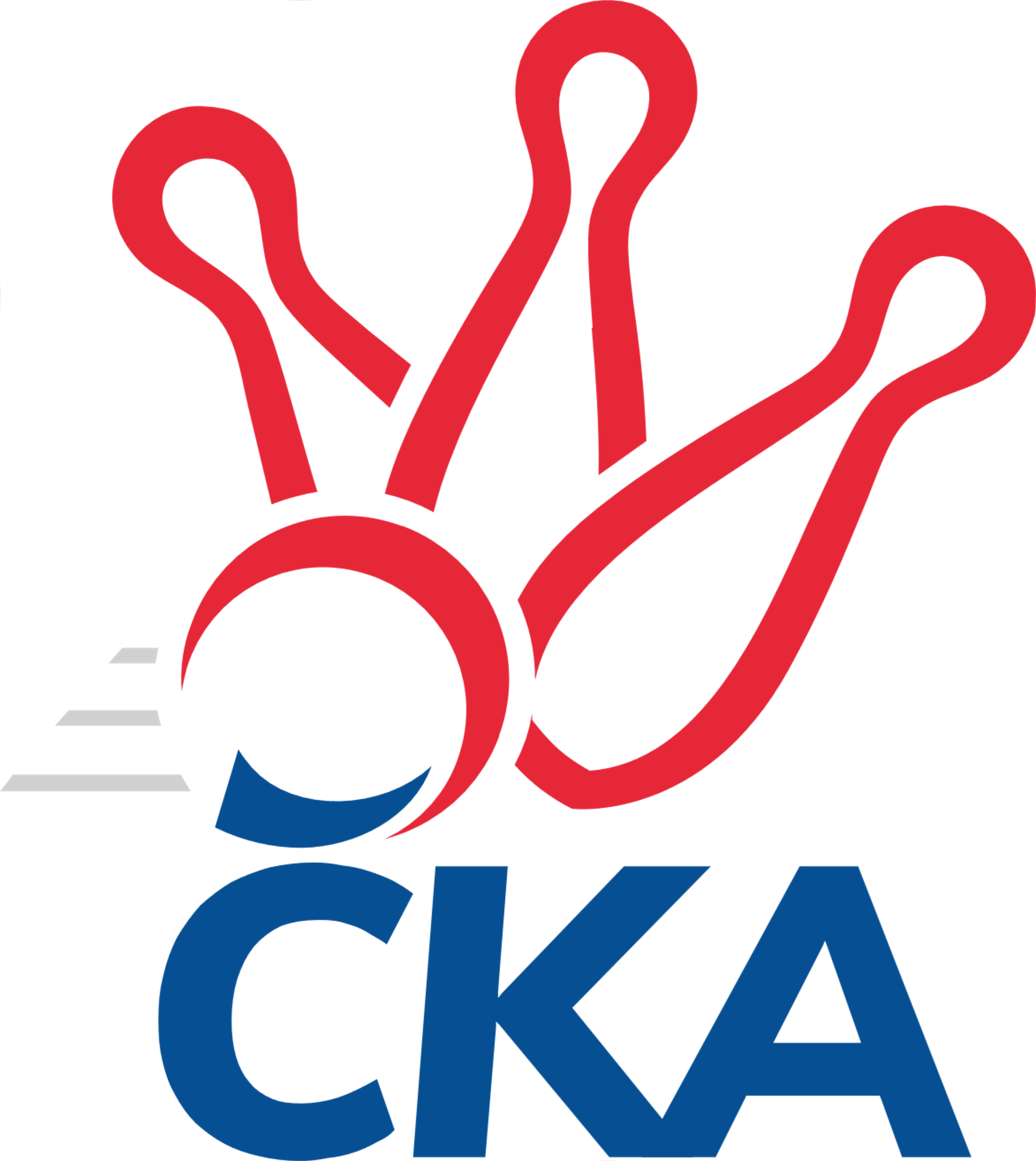 Č. 5Ročník 2021/2022	14.11.2021Nejlepšího výkonu v tomto kole: 1643 dosáhlo družstvo: KK Orel Ivančice1.KLD D 2021/2022Výsledky 5. kolaSouhrnný přehled výsledků:TJ Sokol Luhačovice	- KK Zábřeh	0:2	1490:1585		14.11.TJ Valašské Meziříčí	- KK Orel Ivančice	0:2	1535:1643		14.11.KC Zlín	- TJ Sokol Vracov	2:0	1513:1398		14.11.Tabulka družstev:	1.	KK Zábřeh	5	5	0	0	10 : 0 	 	 1600	10	2.	KC Zlín	4	3	0	1	6 : 2 	 	 1524	6	3.	TJ Valašské Meziříčí	4	2	0	2	4 : 4 	 	 1562	4	4.	TJ Sokol Luhačovice	5	2	0	3	4 : 6 	 	 1535	4	5.	KK Orel Ivančice	5	2	0	3	4 : 6 	 	 1511	4	6.	TJ Sokol Vracov	5	0	0	5	0 : 10 	 	 1418	0Podrobné výsledky kola:	 TJ Sokol Luhačovice	1490	0:2	1585	KK Zábřeh	Jakub Lahuta	94 	 122 	 119 	99	434 	  	 548 	 138	119 	 145	146	Adam Mísař	Martina Lekešová	129 	 105 	 119 	127	480 	  	 543 	 124	134 	 131	154	Tomáš Ondráček	Michal Petráš	128 	 132 	 114 	94	468 	  	 494 	 125	110 	 139	120	Libor Krejčí	Jan Lahuta	143 	 147 	 127 	125	542 	  	 0 	 	0 	 0		nikdo nenastoupilrozhodčí: Zdenka SvobodováNejlepší výkon utkání: 548 - Adam Mísař	 TJ Valašské Meziříčí	1535	0:2	1643	KK Orel Ivančice	Jan Kučák	106 	 148 	 127 	121	502 	  	 554 	 120	178 	 112	144	Vojtěch Šmarda	Veronika Ovšáková	122 	 112 	 117 	133	484 	  	 509 	 126	127 	 113	143	Karolína Fabíková	Nikola Tobolová	138 	 144 	 137 	130	549 	  	 580 	 136	153 	 144	147	Jan Svobodarozhodčí: Jaroslav ZajíčekNejlepší výkon utkání: 580 - Jan Svoboda	 KC Zlín	1513	2:0	1398	TJ Sokol Vracov	Filip Vrzala	136 	 115 	 112 	125	488 	  	 504 	 151	106 	 123	124	Michal Šmýd	Adriana Svobodová	147 	 132 	 127 	149	555 	  	 463 	 115	126 	 108	114	Michaela Škarecká	Natálie Trochtová	135 	 107 	 117 	111	470 	  	 417 	 111	103 	 112	91	Petr Bábík	Tomáš Vavro	117 	 112 	 115 	110	454 	  	 431 	 132	106 	 105	88	Leoš Kudělkarozhodčí: Marie BobkováNejlepší výkon utkání: 555 - Adriana SvobodováPořadí jednotlivců:	jméno hráče	družstvo	celkem	plné	dorážka	chyby	poměr kuž.	Maximum	1.	Adam Mísař 	KK Zábřeh	549.11	369.8	179.3	4.6	3/3	(566)	2.	Nikola Tobolová 	TJ Valašské Meziříčí	547.67	369.2	178.5	3.2	2/2	(573)	3.	Jan Lahuta 	TJ Sokol Luhačovice	541.50	365.6	175.9	6.4	4/4	(558)	4.	Martin Vološčuk 	KK Zábřeh	534.67	359.7	175.0	8.5	2/3	(554)	5.	Tomáš Ondráček 	KK Zábřeh	529.33	352.7	176.7	4.7	3/3	(543)	6.	Jan Svoboda 	KK Orel Ivančice	521.75	344.3	177.5	5.5	4/4	(580)	7.	Vojtěch Šmarda 	KK Orel Ivančice	515.13	352.1	163.0	9.9	4/4	(554)	8.	Adriana Svobodová 	KC Zlín	514.75	351.5	163.3	6.8	4/4	(555)	9.	Filip Vrzala 	KC Zlín	510.75	348.3	162.5	10.0	4/4	(547)	10.	Michal Šmýd 	TJ Sokol Vracov	510.33	347.2	163.1	8.2	3/3	(533)	11.	Veronika Ovšáková 	TJ Valašské Meziříčí	508.50	348.3	160.2	7.5	2/2	(555)	12.	Jan Kučák 	TJ Valašské Meziříčí	506.00	340.2	165.8	7.5	2/2	(528)	13.	Michal Petráš 	TJ Sokol Luhačovice	497.63	352.8	144.9	9.9	4/4	(517)	14.	Jakub Lahuta 	TJ Sokol Luhačovice	490.50	342.4	148.1	10.5	4/4	(524)	15.	Natálie Trochtová 	KC Zlín	489.00	348.0	141.0	10.5	4/4	(548)	16.	Libor Krejčí 	KK Zábřeh	487.78	341.1	146.7	10.8	3/3	(538)	17.	Tomáš Vavro 	KC Zlín	475.50	341.0	134.5	10.3	4/4	(519)	18.	Michaela Škarecká 	TJ Sokol Vracov	461.00	327.0	134.0	15.5	2/3	(463)	19.	Leoš Kudělka 	TJ Sokol Vracov	449.56	329.6	120.0	20.4	3/3	(462)	20.	Petr Bábík 	TJ Sokol Vracov	435.33	322.2	113.1	16.7	3/3	(458)	21.	Martina Lekešová 	TJ Sokol Luhačovice	428.33	306.2	122.2	19.3	3/4	(480)		Karolína Fabíková 	KK Orel Ivančice	512.50	357.5	155.0	8.0	2/4	(516)		Jan Pípal 	KK Orel Ivančice	473.00	335.0	138.0	16.0	1/4	(473)		Erik Košťiál 	KK Zábřeh	466.00	327.0	139.0	17.0	1/3	(466)		Štěpán Maša 	KK Orel Ivančice	449.00	339.5	109.5	19.0	2/4	(454)		Adam Eliáš 	KK Orel Ivančice	439.00	310.0	129.0	13.0	1/4	(439)		Ondřej Šipl 	KK Orel Ivančice	428.75	313.0	115.8	15.5	2/4	(451)Sportovně technické informace:Starty náhradníků:registrační číslo	jméno a příjmení 	datum startu 	družstvo	číslo startu24821	Jan Lahuta	14.11.2021	TJ Sokol Luhačovice	5x24820	Jakub Lahuta	14.11.2021	TJ Sokol Luhačovice	5x
Hráči dopsaní na soupisku:registrační číslo	jméno a příjmení 	datum startu 	družstvo	Program dalšího kola:6. kolo21.11.2021	ne	10:00	KK Orel Ivančice - TJ Sokol Vracov	21.11.2021	ne	10:00	TJ Sokol Luhačovice - TJ Valašské Meziříčí	Nejlepší šestka kola - absolutněNejlepší šestka kola - absolutněNejlepší šestka kola - absolutněNejlepší šestka kola - absolutněNejlepší šestka kola - dle průměru kuželenNejlepší šestka kola - dle průměru kuželenNejlepší šestka kola - dle průměru kuželenNejlepší šestka kola - dle průměru kuželenNejlepší šestka kola - dle průměru kuželenPočetJménoNázev týmuVýkonPočetJménoNázev týmuPrůměr (%)Výkon1xJan SvobodaIvančice5801xJan SvobodaIvančice115.265803xAdriana SvobodováZlín5551xVojtěch ŠmardaIvančice110.095541xVojtěch ŠmardaIvančice5543xAdriana SvobodováZlín109.645554xNikola TobolováVal. Meziříčí5494xNikola TobolováVal. Meziříčí109.15494xAdam MísařZábřeh A5484xAdam MísařZábřeh A108.965482xTomáš OndráčekZábřeh A5432xTomáš OndráčekZábřeh A107.97543